 Preliminärt Program för PRO träffar i Kolsva 2024
  Onsdagen den 10/1 kl. 13.30 -16.00 i Föreningshuset
  Grötfest
  Gäst: Anders Nordqvist information om HLR
  Underhållning, lotterier - Gratis buss                    
  Onsdagen den 21/2 kl. 13.30 -16.00 i Föreningshuset
  Trivselträff
  Underhållning: Countrystyle.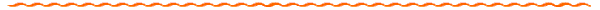   Lotterier - Gratis buss
  Onsdagen den 20/3 kl. 13.30 -16.00 i Föreningshuset    Årsmöte.
  Underhållning: Danzant.
  Lotterier - Gratis buss                                             

  Onsdagen den 24/4 kl. 13.30 -16.00 i Föreningshuset
  Paj fest.
  Underhållning, lotterier - Gratis buss                                              

  Onsdagen den 22/5 kl. 13.30 -16.00 i Ibbarbo
  Säsongsstart trivselträff.  Underhållning: Musiknostalgi.
  Lotterier - Gratis buss

 Onsdagen den 26/6 kl. 13.30 -16.00 i Ibbarbo
 Trivselträff.
 Underhållning, lotterier - Gratis buss                                                
                      
 Onsdagen den 10/7 kl. 13.30 -16.00 i Ibbarbo
 Öppet hus.
 Medtag egen förtäring 
 Buss avgår ej. Onsdagen den 24/7 kl. 13.30 -16.00 i Ibbarbo
 Öppet hus.
 Medtag egen förtäring
 Buss avgår ej.  Onsdagen den 21/8 kl. 13.30 -16.00 i Ibbarbo
  Grillfest.  
  Medtag egen förtäring,
  Tävlingar - Gratis buss                     
  Onsdagen den 18/9 kl. 13.30 -16.00 i Ibbarbo
  Trivselträff.
  Underhållning, lotterier - Gratis buss
  Onsdagen den 9/10 kl. 13.30 -16.00 i Ibbarbo
  Oktoberfest. Anmälan till Leif/Karin Wall
  Underhållning, lotterier - Gratis buss                                           

  Onsdagen den 20/11 kl. 13.30 -16.00 i Föreningshuset
  Höst och /budgetmöte.
  Underhållning, lotterier – Gratis buss  
  Onsdagen den 11/12 kl. 13.30 -16.00 i Föreningshuset
  Malmaskolans  Lucia
  Underhållning, lotterier – Gratis buss 
  För träffarna avgår buss från Bergtorpet
  till Föreningshuset kl. 12.45 och till Ibbarbo kl. 12.35.
  Styrelsemöten 2024 på expeditionen kl. 9.00 – 11.30 
  Måndagar: 8/1, 5/2, 4/3, 8/4, 6/5, 3/6, 5/8, 2/9, 7/10, 4/11, 2/12  
  Promenad/stavgång  Samling Bergtorpet  Onsdagar kl. 10.00 Motionsbingo i Parkenskogen Söndagar kl. 9.00-11.00 Uthyrning av Ibbarbo, vänd dig till Leif Wall 073 - 222 23 69Styrelse:
Ordförande	            Leif Wall             	           	073 - 222 23 69Vice ordförande      Christina Axelsson	070 - 727 34 94 
Sekreterare	            Maj-Britt Nilsson            	073 - 070 63 88 
Kassör	            Kenneth Nilsson           	070 - 309 90 60
Studieorganisatör   Christina Axelsson           	070 - 727 34 94 Styrelseledamot      Lisbeth Åkerström/ Larsson   070 - 361 17 20  
Styrelsesuppleant   Gunilla Lindkvist		070 - 329 56 52
            Planerade resor för 2024
Mars
Flygplansmuseum i Linköping. Visualiseringscenter i Norrköping.
April
Nationalmuseum samt Vasamuseum i Stockholm.
Maj
Sigtuna gamla stan. Skokloster.
Juni
Väsby butiker Torshälla, Bolinder Munktell. (Friluftsteater?)
Juli
Kinda kanal, gamla Linköping.
Augusti
Hemlig resa
September Pärnu Spa
November 
Jul på Åsby trädgård.
December  

 Mer detaljer när bussbolagen har resorna klara med pris och tid för avresa.
Efter anmälningstidens slut är anmäld resa bindande!   OBS!!              
För information ring reseansvarig Kerstin 073 -837 16 08  E-mail: Kerstinlindgren468@gmail.com                   

 Reservation för ändringar!
Mer detaljerat program kommer när underhållningen är satt.  PRELIMINÄRT  PROGRAM 2024
Program finns anslaget vid bankomaten.
Expeditionen är stängd tills vidare under året.
Adress: Bergslagsvägen 100 Kolsva
Hemsida: pro.se/ kolsva  ansvarig: Sven Malm 070- 673 71 01
E-mail: svennem3@gmail.com

        
                         PRO Kolsva, 5-kamp i Ibbarbo.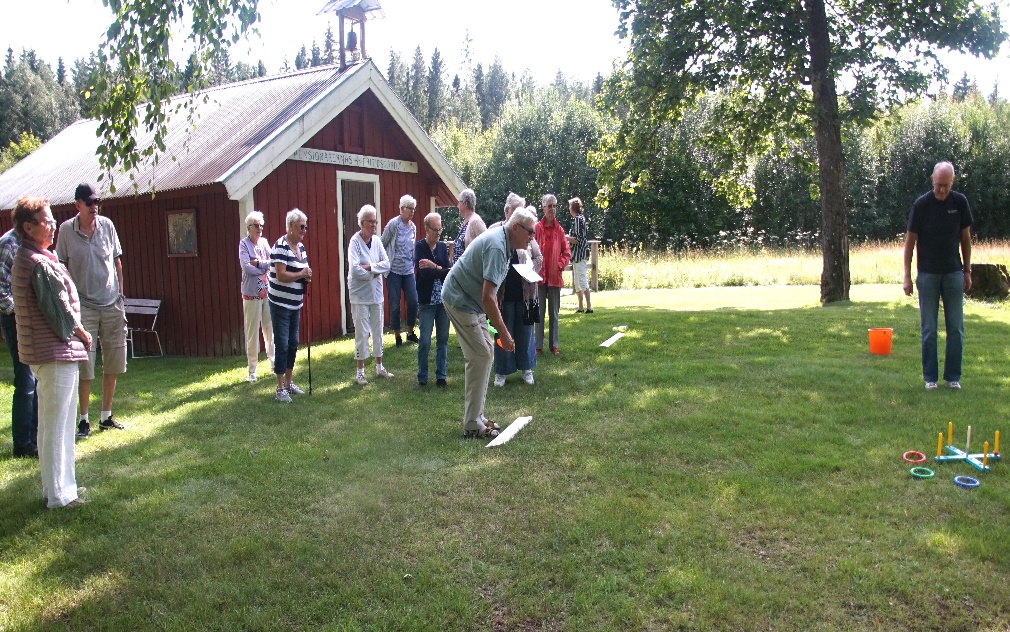     Kolsva i samarbete med ABF
VÄLKOMMEN DU OCKSÅ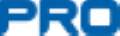 